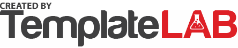 WEEKLY WORK PLANWEEKLY WORK PLANWEEKLY WORK PLANWEEKLY WORK PLANWEEKLY WORK PLANWEEKLY WORK PLANWEEKLY WORK PLANWEEKLY WORK PLANWEEKLY WORK PLANWEEKLY WORK PLANWEEKLY WORK PLANWEEKLY WORK PLAN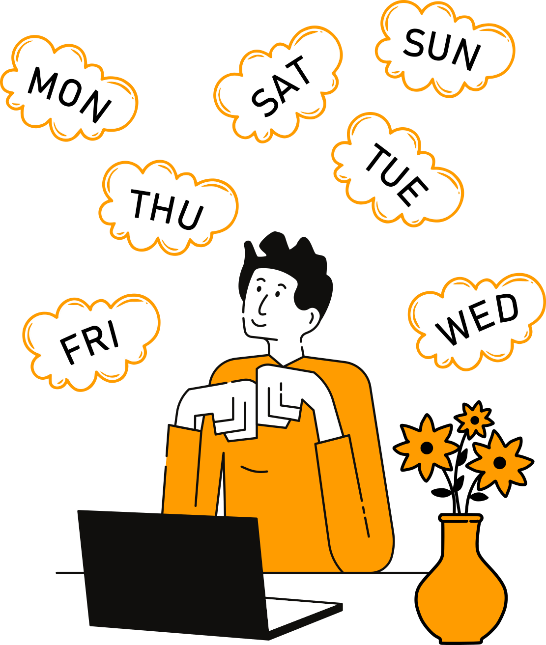 TUESDAYJANJAN• Description of action #1
• Work action to follow
• Activity number three details here
• Lorem ipsum dolor sit amet, consectetuer adipiscing elit. Maecenas porttitor congue massa.
• Fusce posuere, magna sed pulvinar ultricies, purus lectus malesuada libero, sit amet commodo magna eros quis urna. • Description of action #1
• Work action to follow
• Activity number three details here
• Lorem ipsum dolor sit amet, consectetuer adipiscing elit. Maecenas porttitor congue massa.
• Fusce posuere, magna sed pulvinar ultricies, purus lectus malesuada libero, sit amet commodo magna eros quis urna. TUESDAY1717• Description of action #1
• Work action to follow
• Activity number three details here
• Lorem ipsum dolor sit amet, consectetuer adipiscing elit. Maecenas porttitor congue massa.
• Fusce posuere, magna sed pulvinar ultricies, purus lectus malesuada libero, sit amet commodo magna eros quis urna. • Description of action #1
• Work action to follow
• Activity number three details here
• Lorem ipsum dolor sit amet, consectetuer adipiscing elit. Maecenas porttitor congue massa.
• Fusce posuere, magna sed pulvinar ultricies, purus lectus malesuada libero, sit amet commodo magna eros quis urna. • Description of action #1
• Work action to follow
• Activity number three details here
• Lorem ipsum dolor sit amet, consectetuer adipiscing elit. Maecenas porttitor congue massa.
• Fusce posuere, magna sed pulvinar ultricies, purus lectus malesuada libero, sit amet commodo magna eros quis urna. • Description of action #1
• Work action to follow
• Activity number three details here
• Lorem ipsum dolor sit amet, consectetuer adipiscing elit. Maecenas porttitor congue massa.
• Fusce posuere, magna sed pulvinar ultricies, purus lectus malesuada libero, sit amet commodo magna eros quis urna. • Description of action #1
• Work action to follow
• Activity number three details here
• Lorem ipsum dolor sit amet, consectetuer adipiscing elit. Maecenas porttitor congue massa.
• Fusce posuere, magna sed pulvinar ultricies, purus lectus malesuada libero, sit amet commodo magna eros quis urna. • Description of action #1
• Work action to follow
• Activity number three details here
• Lorem ipsum dolor sit amet, consectetuer adipiscing elit. Maecenas porttitor congue massa.
• Fusce posuere, magna sed pulvinar ultricies, purus lectus malesuada libero, sit amet commodo magna eros quis urna. MONDAY• Description of action #1
• Work action to follow
• Activity number three details here
• Lorem ipsum dolor sit amet, consectetuer adipiscing elit. Maecenas porttitor congue massa.
• Fusce posuere, magna sed pulvinar ultricies, purus lectus malesuada libero, sit amet commodo magna eros quis urna. • Description of action #1
• Work action to follow
• Activity number three details here
• Lorem ipsum dolor sit amet, consectetuer adipiscing elit. Maecenas porttitor congue massa.
• Fusce posuere, magna sed pulvinar ultricies, purus lectus malesuada libero, sit amet commodo magna eros quis urna. MONDAYJANJAN• Description of action #1
• Work action to follow
• Activity number three details here
• Lorem ipsum dolor sit amet, consectetuer adipiscing elit. Maecenas porttitor congue massa.
• Fusce posuere, magna sed pulvinar ultricies, purus lectus malesuada libero, sit amet commodo magna eros quis urna. • Description of action #1
• Work action to follow
• Activity number three details here
• Lorem ipsum dolor sit amet, consectetuer adipiscing elit. Maecenas porttitor congue massa.
• Fusce posuere, magna sed pulvinar ultricies, purus lectus malesuada libero, sit amet commodo magna eros quis urna. MONDAY1616WEDNESDAYJANJANFRIDAYJANJANWEDNESDAY1818• Description of action #1
• Work action to follow
• Activity number three details here
• Lorem ipsum dolor sit amet, consectetuer adipiscing elit. Maecenas porttitor congue massa.
• Fusce posuere, magna sed pulvinar ultricies, purus lectus malesuada libero, sit amet commodo magna eros quis urna. • Description of action #1
• Work action to follow
• Activity number three details here
• Lorem ipsum dolor sit amet, consectetuer adipiscing elit. Maecenas porttitor congue massa.
• Fusce posuere, magna sed pulvinar ultricies, purus lectus malesuada libero, sit amet commodo magna eros quis urna. FRIDAY2020• Description of action #1
• Work action to follow
• Activity number three details here
• Lorem ipsum dolor sit amet, consectetuer adipiscing elit. Maecenas porttitor congue massa.
• Fusce posuere, magna sed pulvinar ultricies, purus lectus malesuada libero, sit amet commodo magna eros quis urna. • Description of action #1
• Work action to follow
• Activity number three details here
• Lorem ipsum dolor sit amet, consectetuer adipiscing elit. Maecenas porttitor congue massa.
• Fusce posuere, magna sed pulvinar ultricies, purus lectus malesuada libero, sit amet commodo magna eros quis urna. • Descri ption of action #1
• Work action to follow
• Activity number three details here
• Lorem ipsum dolor sit amet, consectetuer adipiscing elit. Maecenas porttitor congue massa.
• Fusce posuere, magna sed pulvinar ultricies, purus lectus malesuada libero, sit amet commodo magna eros quis urna. • Descri ption of action #1
• Work action to follow
• Activity number three details here
• Lorem ipsum dolor sit amet, consectetuer adipiscing elit. Maecenas porttitor congue massa.
• Fusce posuere, magna sed pulvinar ultricies, purus lectus malesuada libero, sit amet commodo magna eros quis urna. • Description of action #1
• Work action to follow
• Activity number three details here
• Lorem ipsum dolor sit amet, consectetuer adipiscing elit. Maecenas porttitor congue massa.
• Fusce posuere, magna sed pulvinar ultricies, purus lectus malesuada libero, sit amet commodo magna eros quis urna. • Description of action #1
• Work action to follow
• Activity number three details here
• Lorem ipsum dolor sit amet, consectetuer adipiscing elit. Maecenas porttitor congue massa.
• Fusce posuere, magna sed pulvinar ultricies, purus lectus malesuada libero, sit amet commodo magna eros quis urna. • Description of action #1
• Work action to follow
• Activity number three details here
• Lorem ipsum dolor sit amet, consectetuer adipiscing elit. Maecenas porttitor congue massa.
• Fusce posuere, magna sed pulvinar ultricies, purus lectus malesuada libero, sit amet commodo magna eros quis urna. • Description of action #1
• Work action to follow
• Activity number three details here
• Lorem ipsum dolor sit amet, consectetuer adipiscing elit. Maecenas porttitor congue massa.
• Fusce posuere, magna sed pulvinar ultricies, purus lectus malesuada libero, sit amet commodo magna eros quis urna. • Descri ption of action #1
• Work action to follow
• Activity number three details here
• Lorem ipsum dolor sit amet, consectetuer adipiscing elit. Maecenas porttitor congue massa.
• Fusce posuere, magna sed pulvinar ultricies, purus lectus malesuada libero, sit amet commodo magna eros quis urna. • Descri ption of action #1
• Work action to follow
• Activity number three details here
• Lorem ipsum dolor sit amet, consectetuer adipiscing elit. Maecenas porttitor congue massa.
• Fusce posuere, magna sed pulvinar ultricies, purus lectus malesuada libero, sit amet commodo magna eros quis urna. THURSDAY• Description of action #1
• Work action to follow
• Activity number three details here
• Lorem ipsum dolor sit amet, consectetuer adipiscing elit. Maecenas porttitor congue massa.
• Fusce posuere, magna sed pulvinar ultricies, purus lectus malesuada libero, sit amet commodo magna eros quis urna. • Description of action #1
• Work action to follow
• Activity number three details here
• Lorem ipsum dolor sit amet, consectetuer adipiscing elit. Maecenas porttitor congue massa.
• Fusce posuere, magna sed pulvinar ultricies, purus lectus malesuada libero, sit amet commodo magna eros quis urna. • Descri ption of action #1
• Work action to follow
• Activity number three details here
• Lorem ipsum dolor sit amet, consectetuer adipiscing elit. Maecenas porttitor congue massa.
• Fusce posuere, magna sed pulvinar ultricies, purus lectus malesuada libero, sit amet commodo magna eros quis urna. • Descri ption of action #1
• Work action to follow
• Activity number three details here
• Lorem ipsum dolor sit amet, consectetuer adipiscing elit. Maecenas porttitor congue massa.
• Fusce posuere, magna sed pulvinar ultricies, purus lectus malesuada libero, sit amet commodo magna eros quis urna. THURSDAYJANJAN• Description of action #1
• Work action to follow
• Activity number three details here
• Lorem ipsum dolor sit amet, consectetuer adipiscing elit. Maecenas porttitor congue massa.
• Fusce posuere, magna sed pulvinar ultricies, purus lectus malesuada libero, sit amet commodo magna eros quis urna. • Description of action #1
• Work action to follow
• Activity number three details here
• Lorem ipsum dolor sit amet, consectetuer adipiscing elit. Maecenas porttitor congue massa.
• Fusce posuere, magna sed pulvinar ultricies, purus lectus malesuada libero, sit amet commodo magna eros quis urna. THURSDAY1919SATURDAYJANJANSATURDAY2121• Description of action #1
• Work action to follow
• Activity number three details here
• Lorem ipsum dolor sit amet, consectetuer adipiscing elit. Maecenas porttitor congue massa.
• Fusce posuere, magna sed pulvinar ultricies, purus lectus malesuada libero, sit amet commodo magna eros quis urna. • Description of action #1
• Work action to follow
• Activity number three details here
• Lorem ipsum dolor sit amet, consectetuer adipiscing elit. Maecenas porttitor congue massa.
• Fusce posuere, magna sed pulvinar ultricies, purus lectus malesuada libero, sit amet commodo magna eros quis urna. WEEKWEEK• Description of action #1
• Work action to follow
• Activity number three details here
• Lorem ipsum dolor sit amet, consectetuer adipiscing elit. Maecenas porttitor congue massa.
• Fusce posuere, magna sed pulvinar ultricies, purus lectus malesuada libero, sit amet commodo magna eros quis urna. • Description of action #1
• Work action to follow
• Activity number three details here
• Lorem ipsum dolor sit amet, consectetuer adipiscing elit. Maecenas porttitor congue massa.
• Fusce posuere, magna sed pulvinar ultricies, purus lectus malesuada libero, sit amet commodo magna eros quis urna. WEEKWEEK• Description of action #1
• Work action to follow
• Activity number three details here
• Lorem ipsum dolor sit amet, consectetuer adipiscing elit. Maecenas porttitor congue massa.
• Fusce posuere, magna sed pulvinar ultricies, purus lectus malesuada libero, sit amet commodo magna eros quis urna. • Description of action #1
• Work action to follow
• Activity number three details here
• Lorem ipsum dolor sit amet, consectetuer adipiscing elit. Maecenas porttitor congue massa.
• Fusce posuere, magna sed pulvinar ultricies, purus lectus malesuada libero, sit amet commodo magna eros quis urna. • Description of action #1
• Work action to follow
• Activity number three details here
• Lorem ipsum dolor sit amet, consectetuer adipiscing elit. Maecenas porttitor congue massa.
• Fusce posuere, magna sed pulvinar ultricies, purus lectus malesuada libero, sit amet commodo magna eros quis urna. • Description of action #1
• Work action to follow
• Activity number three details here
• Lorem ipsum dolor sit amet, consectetuer adipiscing elit. Maecenas porttitor congue massa.
• Fusce posuere, magna sed pulvinar ultricies, purus lectus malesuada libero, sit amet commodo magna eros quis urna. WEEKWEEK• Description of action #1
• Work action to follow
• Activity number three details here
• Lorem ipsum dolor sit amet, consectetuer adipiscing elit. Maecenas porttitor congue massa.
• Fusce posuere, magna sed pulvinar ultricies, purus lectus malesuada libero, sit amet commodo magna eros quis urna. • Description of action #1
• Work action to follow
• Activity number three details here
• Lorem ipsum dolor sit amet, consectetuer adipiscing elit. Maecenas porttitor congue massa.
• Fusce posuere, magna sed pulvinar ultricies, purus lectus malesuada libero, sit amet commodo magna eros quis urna. SUNDAY• Description of action #1
• Work action to follow
• Activity number three details here
• Lorem ipsum dolor sit amet, consectetuer adipiscing elit. Maecenas porttitor congue massa.
• Fusce posuere, magna sed pulvinar ultricies, purus lectus malesuada libero, sit amet commodo magna eros quis urna. • Description of action #1
• Work action to follow
• Activity number three details here
• Lorem ipsum dolor sit amet, consectetuer adipiscing elit. Maecenas porttitor congue massa.
• Fusce posuere, magna sed pulvinar ultricies, purus lectus malesuada libero, sit amet commodo magna eros quis urna. SUNDAYJANJAN20232023SUNDAY222220232023  © TemplateLab.com   © TemplateLab.com   © TemplateLab.com   © TemplateLab.com 